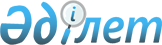 О внесении изменений в том VI Пояснений к единой Товарной номенклатуре внешнеэкономической деятельности Евразийского экономического союзаРекомендация Коллегии Евразийской экономической комиссии от 1 сентября 2015 года № 22

      Коллегия Евразийской экономической комиссии в соответствии со статьями 18 и 45 Договора о Евразийском экономическом союзе от 29 мая 2014 года

       

рекомендует государствам – членам Евразийского экономического союза с 1 сентября 2015 г.:



      Применять Пояснения к единой Товарной номенклатуре внешнеэкономической деятельности Евразийского экономического союза (приложение к Рекомендации Коллегии Евразийской экономической комиссии от 12 марта 2013 г. № 4) с учетом изменений согласно приложению.      Председатель Коллегии

      Евразийской экономической комиссии         В. Христенко

ПРИЛОЖЕНИЕ           

к Рекомендации Коллегии    

Евразийской экономической комиссии

от 1 сентября 2015 г. № 22    

ИЗМЕНЕНИЯ,

вносимые в том VI Пояснений к единой Товарной номенклатуре

внешнеэкономической деятельности Евразийского экономического

союза

      1. В группе 39 пояснения к подсубпозиции «3924 90 000 1» ТН ВЭД ЕАЭС изложить в следующей редакции:

      2. В группе 40 коды «4016 99 520 1 – 4016 99 970 9» ТН ВЭД ЕАЭС заменить кодами «4016 99 520 1 – 4016 99 970 8» ТН ВЭД ЕАЭС.



      3. В группе 44:



      а) в дополнительном примечании Евразийского экономического союза 3 код «4412 99 300 1» ТН ВЭД ЕАЭС заменить кодами «4412 94 100 1, 4412 99 300 1, 4412 99 500 1» ТН ВЭД ЕАЭС;



      б) коды «4403 10 000 1 – 4403 10 000 9» ТН ВЭД ЕАЭС заменить кодами «4403 10 000 1 – 4403 10 000 8» ТН ВЭД ЕАЭС;



      в) слова «4412 94 100 0 и 4412 94 900 0» заменить кодами «4412 94 100 1 – 4412 94 900 0» ТН ВЭД ЕАЭС.



      4. В группе 68 пояснения к подсубпозиции «6807 10 000 0» ТН ВЭД ЕАЭС изложить в следующей редакции:

      5. В группе 73:



      а) код «7304 51 810 0» ТН ВЭД ЕАЭС заменить словами «7304 51 810 1 и 7304 51 810 9»;



      б) в пояснениях к подсубпозициям «7306 30 110 0 – 7306 30 190 9» ТН ВЭД ЕАЭС слова «и 7304 51 810 0» заменить словами «, 7304 51 810 1 и 7304 51 810 9»;



      в) в пояснениях к товарной позиции «7311 00» ТН ВЭД ЕАЭС слова «(подсубпозиции 9026 20 400 0 – 9026 20 800 8)» заменить словами «(подсубпозиции 9026 20 400 0 и 9026 20 800 0)»;



      г) коды «7312 10 810 2 – 7312 10 980 9» ТН ВЭД ЕАЭС заменить кодами «7312 10 810 1 – 7312 10 980 9» ТН ВЭД ЕАЭС.



      6. В разделе XVI подпункт 1 пункта «А» пояснений к дополнительному примечанию 1 изложить в следующей редакции:



      «1) они должны быть инструментами, то есть ручными инструментами товарной позиции 4417 00 000 0 или 8205, или, например, инструментами, включенными в позицию 8203 20 000 1, 8203 20 000 9, 8203 30 000 0, 8203 40 000 0, 8204 11 000 0, 8204 12 000 0, 9603 29 800 0, 9603 30 900 0, 9603 40 100 0, 9603 40 900 0, 9603 90 910 0 или 9603 90 990 0.



      Измерительные и проверочные инструменты группы 90 не включаются во всех случаях;».



      7. В группе 84:



      а) в дополнительном примечании Евразийского экономического союза 4 слова «в подсубпозициях 8471 41 000 1,» заменить словами

«в подсубпозиции»;



      б) пояснения к подсубпозициям «8443 39 310 1 и 8443 39 310 9» ТН ВЭД ЕАЭС изложить в следующей редакции:

      в) коды «8443 91 100 0 – 8443 99 900 0» ТН ВЭД ЕАЭС;



      г) пояснения к подсубпозициям «8443 99 100 1 и 8443 99 100 9» ТН ВЭД ЕАЭС изложить в следующей редакции:

      д) пояснения к подсубпозициям «8470 10 000 1 и 8470 10 000 9» ТН ВЭД ЕАЭС изложить в следующей редакции:

      е) в пояснениях к подсубпозиции «8472 90 700 0» ТН ВЭД ЕАЭС слова «(подсубпозиция 8470 10 000 9)» заменить словами «(субпозиция 8470 10 000 0)»;



      ж) в пояснениях к подсубпозициям «8473 10 110 0 и 8473 10 190 0» ТН ВЭД ЕАЭС и в пояснениях к подсубпозиции «8473 21 100 0» слова «к подсубпозициям 8443 99 100 1 и 8443 99 100 9» заменить словами «к подсубпозиции 8443 99 100 0»;



      з) пояснения к подсубпозициям «8473 29 100 1 и 8473 29 100 9» ТН ВЭД ЕАЭС изложить в следующей редакции:

      и) коды «8473 30 200 1 – 8473 30 800 9» ТН ВЭД ЕАЭС заменить кодами «8473 30 200 2 – 8473 30 800 0» ТН ВЭД ЕАЭС;



      к) пояснения к подсубпозициям «8473 30 200 1 – 8473 30 200 9» ТН ВЭД ЕАЭС изложить в следующей редакции:

      л) в пояснениях к подсубпозициям «8473 40 110 0 и 8473 40 180 0» ТН ВЭД ЕАЭС слова «к подсубпозициям 8443 99 100 1 и 8443 99 100 9» заменить словами «к подсубпозиции 8443 99 100 0»;



      м) пояснения к подсубпозициям «8473 50 200 1 и 8473 50 200 9» ТН ВЭД ЕАЭС изложить в следующей редакции:

      8. В группе 85:



      а) в дополнительном примечании Евразийского экономического союза 3 слова «В подсубпозициях 8542 31 100 1 и 8542 31 909 2» заменить словами «В подсубпозиции 8542 31 100 1»;



      б) в пояснениях к подсубпозиции «8504 90 050 0» ТН ВЭД ЕАЭС слова «к подсубпозициям 8443 99 100 1 и 8443 99 100 9» заменить словами «к подсубпозиции 8443 99 100 0»;



      в) в пояснениях к подсубпозиции «8504 90 910 0» ТН ВЭД ЕАЭС слова «к подсубпозициям 8443 99 100 1 и 8443 99 100 9» заменить словами «к подсубпозиции 8443 99 100 0»;



      г) в пояснениях к подсубпозициям «8522 90 410 0 и 8522 90 490 0» ТН ВЭД ЕАЭС слова «к подсубпозициям 8443 99 100 1 и 8443 99 100 9» заменить словами «к подсубпозиции 8443 99 100 0»;



      д) в пояснениях к подсубпозиции «8528 71 110 0» ТН ВЭД ЕАЭС слова «к подсубпозициям 8443 99 100 1 и 8443 99 100 9» заменить словами «к подсубпозиции 8443 99 100 0»;



      е) в пояснениях к подсубпозициям «8529 90 650 1 и 8529 90 650 9» ТН ВЭД ЕАЭС слова «к подсубпозициям 8443 99 100 1 и 8443 99 100 9» заменить словами «к подсубпозиции 8443 99 100 0»;



      ж) коды «8531 20 200 1 – 8531 20 950 9» ТН ВЭД ЕАЭС заменить кодами «8531 20 200 0 – 8531 20 950 0» ТН ВЭД ЕАЭС;



      з) пояснения к подсубпозициям «8531 90 850 1 – 8531 90 850 8» ТН ВЭД ЕАЭС изложить в следующей редакции:

      и) пояснения к подсубпозициям «8536 90 100 1 и 8536 90 100 9» ТН ВЭД ЕАЭС изложить в следующей редакции:

      к) пояснения к подсубпозициям «8537 10 910 1 и 8537 10 910 9» ТН ВЭД ЕАЭС изложить в следующей редакции:

      л) в пояснениях к подсубпозиции «8538 90 110 0» ТН ВЭД ЕАЭС и в пояснениях к подсубпозиции «8538 90 910 0» ТН ВЭД ЕАЭС слова «к подсубпозициям 8443 99 100 1 и 8443 99 100 9» заменить словами «к подсубпозиции 8443 99 100 0»;



      м) пояснения к подсубпозициям «8541 40 900 1 и 8541 40 900 9» ТН ВЭД ЕАЭС изложить в следующей редакции:

      н) в пояснениях к товарной позиции «8542» ТН ВЭД ЕАЭС слова «включенных в подсубпозиции 8470 10 000 1, 8470 10 000 9 и 8543 70 100 0» заменить словами «включенных в позиции 8470 10 000 0 и 8543 70 100 0»;



      о) коды «8542 31 100 1 – 8542 31 909 8» ТН ВЭД ЕАЭС заменить кодами «8542 31 100 1 – 8542 31 909 0» ТН ВЭД ЕАЭС;



      п) пояснения к подсубпозициям «8542 32 900 1 и 8542 32 900 9» ТН ВЭД ЕАЭС изложить в следующей редакции:

      р) коды «8542 39 100 0 – 8542 39 909 9» ТН ВЭД ЕАЭС заменить кодами «8542 39 100 0 – 8542 39 909 0» ТН ВЭД ЕАЭС;



      с) в последнем абзаце пояснений к подсубпозициям «8542 39 100 0 – 8542 39 909 0» ТН ВЭД ЕАЭС слова «(подсубпозиции 8542 32 900 1 или 8542 32 900 9)» заменить словами «(подсубпозиция 8542 32 900 0)».



      9. В группе 87 в пояснениях к подсубпозиции «8714 94 900 0» ТН ВЭД ЕАЭС код «4016 99 970 9» ТН ВЭД ЕАЭС заменить словами «4016 99 970 3 или 4016 99 970 8».



      10. В группе 90:



      а) в дополнительном примечании 1 код «9015 30 100» ТН ВЭД ЕАЭС заменить кодом «9015 30 100 0» ТН ВЭД ЕАЭС, коды «9026 10 210, 9026 10 290, 9026 20 200, 9026 80 200» ТН ВЭД ЕАЭС заменить кодами «9026 10 210 0, 9026 10 290 0, 9026 20 200 0, 9026 80 200 0» ТН ВЭД ЕАЭС и код «9030 33 100» ТН ВЭД ЕАЭС заменить кодом «9030 33 100 0» ТН ВЭД ЕАЭС;



      б) пояснения к субпозиции «9001 90 000 0» ТН ВЭД ЕАЭС изложить в следующей редакции:

      в) коды «9026 20 200 1 – 9026 20 800 8» ТН ВЭД ЕАЭС заменить кодами «9026 20 200 0 – 9026 20 800 0» ТН ВЭД ЕАЭС;



      г) код «9027 80 990 9» ТН ВЭД ЕАЭС заменить кодом «9027 80 990 0» ТН ВЭД ЕАЭС.



      11. В группе 91:



      а) в пояснениях к товарной позиции «9102» ТН ВЭД ЕАЭС коды «8470 10 000 1, 8470 10 000 9» ТН ВЭД ЕАЭС заменить кодом «8470 10 000 0» ТН ВЭД ЕАЭС;



      б) в пояснениях к субпозиции «9114 10 000 0» ТН ВЭД ЕАЭС слова «в субпозицию 9114 90 000 0» заменить словами «в подсубпозицию 9114 90 000 9»;



      в) пояснения к субпозиции «9114 90 000 0» ТН ВЭД ЕАЭС изложить в следующей редакции:
					© 2012. РГП на ПХВ «Институт законодательства и правовой информации Республики Казахстан» Министерства юстиции Республики Казахстан
				«3924 90 000 0ПрочиеВ данную субпозицию включаются губки из регенерированной целлюлозы, нарезанные на формы, кроме прямоугольной (включая квадратную), с отшлифованными или неотшлифованными, обработанными или не обработанными иным способом краями.В данную субпозицию не включаются:

а) губки натуральные (подсубпозиции 0511 99 310 0 и 0511 99 390 0);

б) губки, просто нарезанные на прямоугольники (включая квадраты) (товарная позиция 3921).».«6807 10 000 1Материалы кровельные или облицовочныеКровельные и облицовочные материалы, включенные в данную подсубпозицию, состоят, по крайней мере, из трех слоев; средний слой сделан из бумаги, картона или из других материалов, например, из стекловаты, джутового полотна, алюминиевой фольги, войлока или фетра, нетканого полотна, находящихся между двумя слоями асфальта или аналогичных материалов. Данные покровные слои могут также содержать или быть покрытыми другими материалами (например, песком).».«8443 39 310 0Со встроенной оптической системойМашины данной подсубпозиции имеют встроенную оптическую систему (включающую в себя главным образом источник света, конденсатор, линзы, зеркала, призмы или систему оптических волокон или аналогичные устройства) для сканирования оригинала.»;«8443 99 100 0Электронные модулиЭлектронные модули состоят из одной или более печатных плат с электронными интегральными схемами товарной позиции 8542. Они также могут содержать дискретные активные элементы, дискретные пассивные элементы, изделия товарной позиции 8536 или другие электрические или электромеханические устройства, при условии, что они сохраняют свое свойство электронного модуля.В данную подсубпозицию не включаются:

а) механизмы (без электронных компонентов);

б) модули (состоящие из механизмов и электронных модулей), такие как приводы DVD, компакт-дисков или кассетные для воспроизведения аудио, видео или данных, состоящие из механизмов и электронных модулей управления и обработки сигналов.»;«8470 10 000 0Калькуляторы электронные, способные работать без внешнего источника питания, и карманные машины для записи, воспроизведения и визуального представления данных с вычислительными функциямиВ данную субпозицию включаются, например:

1) электронные калькуляторы со встроенными индикатором времени и даты и будильником или, например, секундомером, таймером или музыкальными кнопками;

2) карманные электронные питающиеся от батареи машины, которые помимо выполнения арифметических действий способны хранить в памяти данные для телефонной книги, планировщика, записной книжки, календаря и т.д. (иногда называемые "электронными ежедневниками");

3) небольшие карманные электронные устройства (иногда называемые "миникомпьютерами"), которые могут быть использованы для формирования слов и предложений, переводимых на выбранный в соответствии с установленным модулем памяти иностранный язык; такие устройства также способны выполнять простейшие вычисления, имеют буквенно-цифровую клавиатуру и прямоугольный дисплей.В данную субпозицию не включаются:

а) наручные и карманные часы со встроенным миниатюрным электронным калькулятором (товарная позиция 9101 или 9102);

б) зажигалки со встроенным миниатюрным электронным калькулятором, а также, возможно, с электронными часами (товарная позиция 9613);

в) аналогичные устройства без функций калькулятора (товарная позиция 8543).»;«8473 29 100 0Электронные модули См. пояснения к подсубпозиции 8443 99 100 0.»;«8473 30 200 2

и

8473 30 200 8Электронные модулиСм. пояснения к подсубпозиции 8443 99 100 0.»;«8473 50 200 0Электронные модули См. пояснения к подсубпозиции 8443 99 100 0.».«8531 90 850 0ПрочиеВ данную подсубпозицию включаются бирки для предотвращения краж (такие, как состоящие из диода и антенны, так называемые "микроволновые бирки", или состоящие из микрокристаллической резонансной схемы, так называемые бирки "с частотным разделением"), прикрепляемые к товарам, которые, попав в зону действия поля сигналов охранной сигнализации, установленной на выходе из магазина (включенной в подсубпозицию 8531 10 300 0), воздействуют на электронные средства охранной системы и вызывают срабатывание сигнализации.В данную подсубпозицию также включаются бирки, которые объединяют две различные технологии, такие как акустомагнитную с микроволновой или акустомагнитную с радиочастотной.Однако в данную подсубпозицию не включаются:

- бирки, состоящие из проволоки, полоски или сочетания двух полосок, так называемые "магнитные бирки" или "акустомагнитные бирки", из магнитных материалов, предназначенные для использования внутри зоны контроля системы электронного наблюдения за товарами (EAS) (товарная позиция 8505);

- бирки, в которые встроены одна или несколько электронных интегральных схем в виде кристаллов и антенна, но без других активных или пассивных элементов ("интеллектуальные карточки"), так называемые бирки "радиочастотной идентификации" (RFID) (подсубпозиции 8523 52 100 0 – 8523 52 900 9);

- бирки, содержащие одну или несколько электронных интегральных схем в виде кристаллов со встроенной антенной и одним или несколькими конденсаторами, но без других активных или пассивных элементов (подсубпозиции 8523 59 100 0 – 8523 59 990 0);- бумажные бирки в виде печатных схем

(см. примечание 5 к группе 85), так называемые "радиочастотные бирки" (товарная позиция 8534 00).»;«8536 90 100 0Соединители и контактные элементы для проводов и кабелейВ данную подсубпозицию включаются все оконечные устройства, установленные на концах проводов или кабелей для электрической коммутации способами, отличными от штепселирования (например, обжим, завинчивание, спайка или клеммы).»;«8537 10 910 0Программируемые контроллеры с памятью В данную подсубпозицию включаются панельные корпуса, оборудованные блоками памяти для хранения прикладных программ электрического управления машинами. Они снабжены не только оборудованием товарной позиции 8535 или 8536 (например, реле), но и, например, транзисторами или симисторами товарной позиции 8541 в качестве переключающих устройств и в дополнение к указанным переключающим элементам снабжены также микропроцессорами (например, для логической обработки и управления входными и выходными сигналами), интерфейсами и блоками питания (силовыми модулями).»;«8541 40 900 0ПрочиеВ данную подсубпозицию включаются фотогальванические элементы, собранные в модули или вмонтированные в панели (но не блокировочные диоды). Двухконтурные диоды не являются элементами, которые подают энергию непосредственно к, например, мотору (см. пояснения к товарным позициям 8501 и 8541).»;«8542 32 900 0Запоминающие устройства прочиеВ данную подсубпозицию включаются ассоциативные запоминающие устройства (АЗУ) и сегнетоэлектрические запоминающие устройства.Ассоциативные запоминающие устройства являются, по сути, устройствами хранения информации, адресуемые по содержанию. Ячейки подобных запоминающих устройств определяются содержанием или частями содержания, а не своими названиями и расположением (адресами).Сегнетоэлектрические запоминающие устройства представляют собой энергонезависимые запоминающие устройства, полученные соединением сегнетоэлектрических и полупроводниковых материалов. Сегнетоэлектрический материал способен сохранять электрическую поляризацию при отсутствии внешнего электрического поля.Данные устройства относятся к электрически программируемым и стираемым устройствам.»;«9001 90 000 1

и

9001 90 000 9ПрочиеВ данные подсубпозиции включаются:

1) рубины и прочие оптические элементы для лазеров;

2) линзы Френеля из пластмасс, предназначенные для использования, например, после установки в оправу в качестве увеличительных экранов для телевизионных приемников.»;«9114 90 000 9ПрочиеВ данную подсубпозицию включаются:

1) узлы, собранные из электрических или электронных компонентов, образующие опознаваемые части часов, не предназначенных для ношения на себе или с собой, например, узел электронного боя;

2) изделия, известные как "винты баланса" или "винты чаши баланса";

3) клинья, изготовленные обычно из пластмассы, которые вставляются между корпусом и механизмом часов, предназначенных для ношения на себе или с собой;

4) кварцевые генераторы для часов, предназначенных для ношения на себе или с собой (кварцевые резонаторы, соединенные с электронной микросхемой и предназначенные для поддержания колебаний).».